ВСЕРОССИЙСКАЯ ОЛИМПИАДА ШКОЛЬНИКОВ
ПО ГЕОГРАФИИ 2020-2021 уч. г.ШКОЛЬНЫЙ ЭТАП. 9 КЛАССЗадание 1Пять учащихся профильного географического класса на летних каникулах решили выполнить проект, посвящённый Году экологии. Для этого они отправились волонтёрами в 5 биосферных заповедников России. Ещё в Москве они договорились, что посетят особо охраняемые природные территории (ООПТ), расположенные в разных типах климата и природных зонах.Габор решил посетить старейший заповедник России.Юля хотела увидеть уссурийскую тайгу, повстречать амурского тигра и дальневосточного леопарда.Алексей мечтал побывать за полярным кругом.Илья захотел посетить самое влажное место России.Лиза остановила свой выбор на изучении самых плодородных почв.По возвращении в Москву ребята представили отчёт о поездке, где были приложены климатограммы.Определите, в каких биосферных заповедниках побывали ребята. Расположите их в таблице по мере движения с севера на юг.Установите соответствия между заповедниками и климатограммами.Определите, в каких типах климата и природных зонах расположены эти заповедники.Таблица для ответов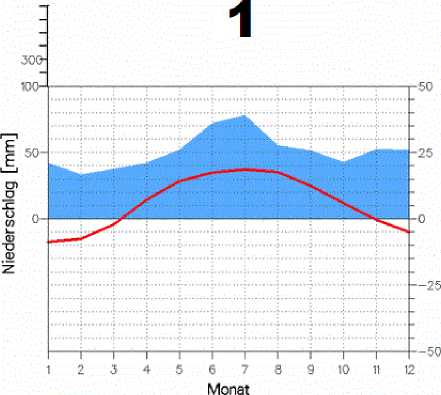 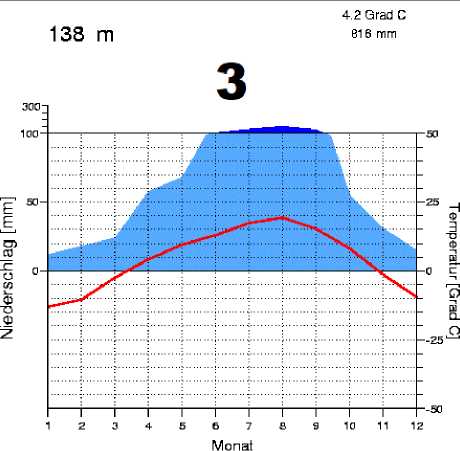 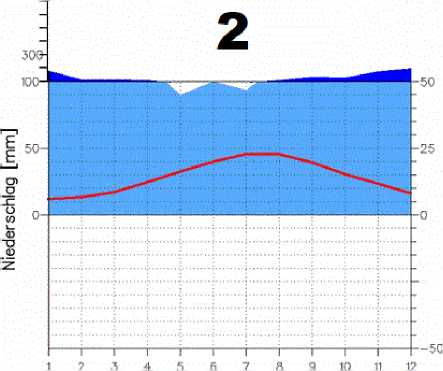 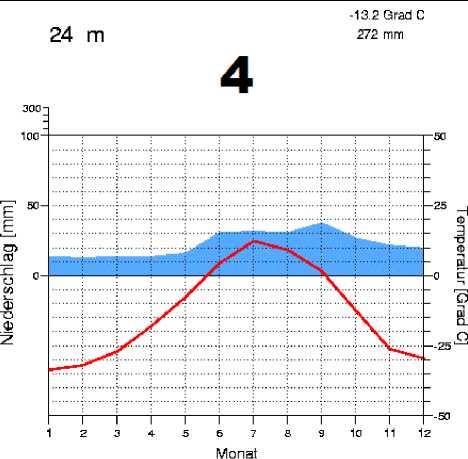 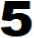 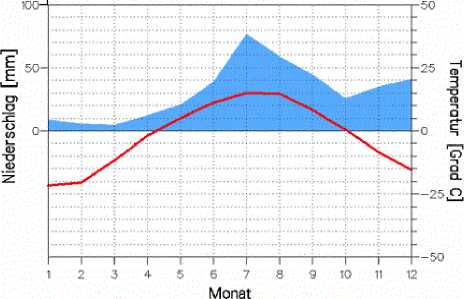 Задание 2После сильного шторма кораблю удалось подойти к острову. Капитан решил определить местоположение корабля. Перед восходом солнца он зафиксировал, что на высоте 55° над горизонтом располагалась крайняя в «ручке ковша» звезда в созвездии Малая Медведица (дальняя от самого «ковша»). Днём 22 июня капитану удалось определить полуденную высоту солнца над горизонтом. В этот момент часы в рубке, поставленные по гринвичскому времени, показывали 0 ч. 54 мин. На основании всех этих данных капитан с уверенностью определил местоположение судна и понял, что остров, конечно же, обитаемый и помощь экипажу будет оказана.Какую высоту полуденного солнца определил капитан 22 июня? Рассчитайте координаты острова. К какому архипелагу и стране он относится? В чью честь был назван архипелаг? Когда он был открыт и какой экспедицией? Перечислите ещё географические объекты, названные в честь этого путешественника. Какой статус имеет эта территория? Что на нём находится?Таблица для ответовЗадание 3Пользуясь знаниями по географии, полученными в предыдущие годы, а также картами атласов, определите общий признак всех пяти объектов, собранных в каждой логической цепочке. Найдите географический объект, который является белой вороной (отличается от других в группе), и объясните свой выбор. Предложите своё продолжение логического ряда без белой вороны (приведите по одному примеру, который будет верным для каждой цепочки). Ответы занесите в таблицу.Верхнее - Мичиган - Юкатан - Эри - Онтарио.Эльбрус - Белуха - Народная - Чогори - Победа.Тиманский кряж - Общий Сырт - Тобольский материк - Северные Увалы - Ергени.Бурундук - росомаха - кабарга - соболь - рысь.Вилькицкий Б. А. - Русанов В. А. - Седов Г.Я. - Врангель Ф.П. - Брусилов Г. Л.Таблица для ответов	Задание 4Определите географический объект по описанию в тексте и ответьте на вопросы, пользуясь разными картами в атласах 7-9 классов.Это одна из крупнейших плоских равнин мира, высотой не превышающей 200 м над уровнем моря. По площади она уступает похожей по высоте равнине, которая располагается на самом влажном континенте планеты и названа по имени самой полноводной реки мира. На рассматриваемой нами равнине также протекает крупная река, которая вместе со своим притоком, впадающим в районе города с координатами 61 °с.ш. 69 °в.д., является самой длинной рекой в стране, расположенной в нескольких полушариях, занимая северную часть самого крупного материка. В этой стране находятся самая северная и самая восточная крайние точки данного континента.В основании равнины лежит устойчивая тектоническая структура, кристаллический фундамент которой сформировался в «эру древней жизни», а в последующие эры происходил процесс формирования осадочного чехла, в котором сосредоточены очень крупные запасы горючих полезных ископаемых. Регионы страны, территории которых находятся в пределах рассматриваемой равнины, являются лидерами по добыче этих полезных ископаемых. Известно, что эти регионы входят в состав другого региона страны.На равнине чётко выражен закон широтной зональности - так, на севере и юге простираются безлесные природные зоны, а большая часть равнины покрыта лесной природной зоной. В южной части равнины встречаются небольшие берёзовые сообщества, носящие местное географическое название. Много болот, в том числе крупное болото, с 2007 г. являющееся кандидатом для включения в список Всемирного природного наследия ЮНЕСКО.Территория равнины расположена в двух климатических поясах. Климат здесь достаточно суровый, наблюдается большая разница между зимними и летними температурами и снижение среднегодового количества атмосферных осадков по сравнению с территориями, расположенными западнее. Несмотря на это, равнина испытывает сильное антропогенное воздействие, а в южной части равнины достаточно много крупных городов, в том числе два города с населением более 1 млн. человек. Один расположен на главной реке равнины, другой - на её крупнейшем притоке.Таблица для ответовЗаповедникИмяученика№ климатограммыТип климатаПрироднаязонаЗаданияОтветыОпределить широту островаПояснение к определению широтыВысота полуденного солнца 22 июняПояснение к определению высоты полуденного солнцаОпределить долготу островаПояснениеНазвание архипелагаТерриториальная принадлежностьГод открытияЭкспедицияВ чью честь названГеографические объекты, названные в его честьСтатус территорииОбъект, расположенный на островах№Объединяющий признак объектов в цепочкеБелаяворонаОбъяснение белой вороныПродолжение логического ряда без белой вороны12345ВопросыОтветыОтветыНазвание равниныРавнины высотой до 200 м над у.м., самая крупная равнина, континент и название реки, по которой она названаТип равнины по высотеРавнины высотой до 200 м над у.м., самая крупная равнина, континент и название реки, по которой она названаКрупнейшая равнинаРавнины высотой до 200 м над у.м., самая крупная равнина, континент и название реки, по которой она названаКонтинентРавнины высотой до 200 м над у.м., самая крупная равнина, континент и название реки, по которой она названаПолноводная рекаНазвание самой длинной реки на равнине, притока и города с указанными координатамиГлавная рекаНазвание самой длинной реки на равнине, притока и города с указанными координатамиПритокНазвание самой длинной реки на равнине, притока и города с указанными координатамиГородСтрана, количество полушарий, в которых она расположенаСтранаСтрана, количество полушарий, в которых она расположенаКоличество полушарийКонтинент, названия и координаты крайней северной и восточной точекКонтинентКонтинент, названия и координаты крайней северной и восточной точекНазвание и координаты крайней северной точкиКонтинент, названия и координаты крайней северной и восточной точекНазвание и координаты крайней восточной точкиТектоническая структура, «эра древней жизни» и эры, в которые происходило формирование осадочного чехлаТектоническаяструктураТектоническая структура, «эра древней жизни» и эры, в которые происходило формирование осадочного чехлаЭра древней жизниТектоническая структура, «эра древней жизни» и эры, в которые происходило формирование осадочного чехлаПоследующие эры (от более древней к более молодой)Два горючих полезных ископаемых, субъекты, являющиеся лидерами по их добыче, и субъект, в состав которого входят данные субъекты страныПолезное ископаемое 1 и регион - лидер по добычеДва горючих полезных ископаемых, субъекты, являющиеся лидерами по их добыче, и субъект, в состав которого входят данные субъекты страныПолезное ископаемое 2 и регион - лидер по добычеДва горючих полезных ископаемых, субъекты, являющиеся лидерами по их добыче, и субъект, в состав которого входят данные субъекты страныРегион в состав которого входят регионы - лидеры по добыче полезных ископаемыхБезлесные природные зоны и лесная природная зона, местное название растительного сообщества, крупное болотоБезлесные природные зоныБезлесные природные зоны и лесная природная зона, местное название растительного сообщества, крупное болотоЛесная природная зонаБезлесные природные зоны и лесная природная зона, местное название растительного сообщества, крупное болотоРастительноесообществоБезлесные природные зоны и лесная природная зона, местное название растительного сообщества, крупное болотоНазвание болотаНазвания климатических поясов, главная причина увеличения суровости климата по сравнению с западными территориямиКлиматические поясаНазвания климатических поясов, главная причина увеличения суровости климата по сравнению с западными территориямиПричина суровости климатаГорода-миллионеры, расположенные на реках, упомянутых в текстеГород на главной рекеГорода-миллионеры, расположенные на реках, упомянутых в текстеГород на притоке